ПОСТАНОВЛЕНИЕ МИНИСТЕРСТВА СЕЛЬСКОГО ХОЗЯЙСТВА И ПРОДОВОЛЬСТВИЯ РЕСПУБЛИКИ БЕЛАРУСЬ3 апреля 2008 г. № 34Об утверждении Инструкции о порядке приема квалификационных экзаменов на право управления колесным трактором и самоходной машинойИзменения и дополнения:Постановление Министерства сельского хозяйства и продовольствия Республики Беларусь от 23 марта 2011 г. № 19 (зарегистрировано в Национальном реестре - № 8/23603 от 29.04.2011 г.) <W21123603>;Постановление Министерства сельского хозяйства и продовольствия Республики Беларусь от 10 июня 2022 г. № 60 (зарегистрировано в Национальном реестре - № 8/38422 от 18.07.2022 г.) <W22238422>;Постановление Министерства сельского хозяйства и продовольствия Республики Беларусь от 30 января 2023 г. № 15 (зарегистрировано в Национальном реестре - № 8/39522 от 14.02.2023 г.) <W22339522>На основании абзаца третьего статьи 13 Закона Республики Беларусь от 5 января 2008 г. № 313-З «О дорожном движении» Министерство сельского хозяйства и продовольствия Республики Беларусь ПОСТАНОВЛЯЕТ:1. Утвердить Инструкцию о порядке приема квалификационных экзаменов на право управления колесным трактором и самоходной машиной (прилагается).2. Настоящее постановление вступает в силу после его официального опубликования.ИНСТРУКЦИЯ
о порядке приема квалификационных экзаменов на право управления колесным трактором и самоходной машиной1. Настоящая Инструкция определяет порядок приема квалификационных экзаменов на право управления колесными тракторами и самоходными машинами соответствующей категории (далее – квалификационные экзамены).2. Категории колесных тракторов и самоходных машин определены в части третьей статьи 24 Закона Республики Беларусь «О дорожном движении».3. К сдаче квалификационных экзаменов допускаются лица:прошедшие обязательное медицинское освидетельствование и имеющие медицинскую справку о состоянии здоровья, подтверждающую годность к управлению механическими транспортными средствами, самоходными машинами;представившие документ, подтверждающий внесение платы за прием квалификационных экзаменов в размере, установленном законодательством;представившие документ, подтверждающий прохождение подготовки, переподготовки водителя колесного трактора и (или) самоходной машины, или подтвердившие наличие оснований для выдачи водительского удостоверения на право управления колесным трактором, самоходной машиной (далее – удостоверение тракториста-машиниста) без прохождения подготовки (переподготовки) в учебных организациях, в соответствии с абзацами третьим–пятым части четвертой пункта 8 Положения о порядке выдачи водительского удостоверения на право управления колесным трактором, самоходной машиной (удостоверения тракториста-машиниста) и талона к нему и их обмена, утвержденного постановлением Совета Министров Республики Беларусь от 30 апреля 2008 г. № 630;в других случаях, предусмотренных законодательными актами Республики Беларусь.4. Исключен.5. Для приема квалификационных экзаменов приказом государственного органа, иной организации, к компетенции которых относится осуществление административной процедуры по выдаче удостоверения тракториста-машиниста (далее – уполномоченный орган), создается экзаменационная комиссия (далее – комиссия).В состав комиссии включаются: работник уполномоченного органа, уполномоченный на принятие административных решений по выдаче удостоверения тракториста-машиниста (председатель), другие работники уполномоченного органа, иных государственных организаций, учреждений образования, имеющие высшее или среднее специальное образование по технической или юридической специальности.На квалификационных экзаменах могут присутствовать представители учреждения образования, в котором лицо прошло обучение.6. Прием квалификационных экзаменов проводится в уполномоченном органе по месту жительства граждан либо по месту пребывания в случаях, если граждане в соответствии с законодательством обязаны быть зарегистрированы по месту пребывания. Допускается прием квалификационных экзаменов по месту нахождения учреждения образования, в котором лицо прошло обучение.7. Учреждение образования, осуществляющее подготовку, переподготовку водителей колесных тракторов и самоходных машин, не позднее 10 дней после начала занятий предоставляет в уполномоченный орган заявку о регистрации учебной группы (приеме квалификационных экзаменов) и список учащихся группы по форме согласно приложению 1. В этот список не может быть включено лицо, в отношении которого на дату планируемого приема квалификационных экзаменов имеются обстоятельства, установленные статьей 27 Закона Республики Беларусь «О дорожном движении», при которых лицо считается не имеющим права управления механическим транспортным средством, самоходной машиной.8. Для получения права управления колесными тракторами и самоходными машинами категорий «A», «B» экзаменуемые сдают квалификационный экзамен по Правилам дорожного движения, утвержденным Указом Президента Республики Беларусь от 28 ноября 2005 г. № 551 (далее, если не указано иное, – теоретический экзамен).Для получения права управления колесными тракторами и самоходными машинами категорий «C», «D», «E», «F» экзаменуемые сдают теоретический экзамен, а также квалификационный экзамен по вождению колесных тракторов и самоходных машин на испрашиваемую категорию(и) (далее – практический экзамен).Прием теоретического экзамена проводится двумя или более членами комиссии (экзаменаторами), а практического – одним или более членами комиссии.Лица, имеющие удостоверение тракториста-машиниста или водительское удостоверение на право управления мопедом, мотоциклом, автомобилем, составом транспортных средств, трамваем, троллейбусом (далее – водительское удостоверение), освобождаются от сдачи квалификационного экзамена по Правилам дорожного движения.9. Квалификационные экзамены проводятся последовательно: вначале – теоретический, затем – практический.Апелляция с обоснованием причин несогласия с результатом экзамена и (или) выставленной оценкой может быть подана в письменной форме на имя председателя комиссии в десятидневный срок со дня выставления оценки и рассматривается в пятидневный срок со дня ее подачи. Под результатом экзамена понимается количество верных (неверных) ответов, данных в ходе теоретического экзамена, количество и классификация ошибок, допущенных в ходе практического экзамена.Апелляция, поданная по истечении срока, указанного в части второй настоящего пункта, рассмотрению не подлежит.В рассмотрении апелляции в обязательном порядке участвуют председатель комиссии и не менее двух ее членов.При рассмотрении апелляции используются данные автоматизированных систем, если они использовались для приема теоретического экзамена, а также иные материалы и сведения, имеющие отношение к сдаче экзамена.По результатам рассмотрения апелляции принимается одно из следующих решений:об оставлении апелляции без удовлетворения, а результатов сдачи экзамена и выставленной оценки без изменения;о частичном удовлетворении апелляции, изменении результатов экзамена и оставлении выставленной оценки без изменения;о полном удовлетворении апелляции, изменении результатов сдачи экзамена и выставленной оценки.По итогам рассмотрения апелляции лицо уведомляется письменно с обоснованием принятого решения.Повторная апелляция рассмотрению не подлежит и возвращается экзаменуемому без рассмотрения.Экзаменуемые, не сдавшие предыдущий квалификационный экзамен, к следующему не допускаются. Повторно квалификационные экзамены назначаются не ранее чем через шесть дней, не считая день последнего соответствующего квалификационного экзамена.10. Лицо, сдавшее теоретический экзамен, допускается к сдаче практического экзамена в течение последующих шести месяцев, по истечении которых теоретический и практический экзамены назначаются вновь. При назначении практического экзамена учитывается положительный результат сдачи первого этапа с учетом периода времени, прошедшего с последней попытки.11. Сведения о результатах сдачи квалификационных экзаменов заносятся в ведомость приема квалификационных экзаменов согласно приложению 2 (далее – ведомость).Ведомость подписывается председателем и членами комиссии.12. Учебные группы по подготовке, переподготовке водителей колесных тракторов и самоходных машин, зарегистрированные уполномоченными органами по заявкам учреждений образования и спискам учащихся учебных групп, учитываются в журнале учета учебных групп по подготовке, переподготовке водителей колесных тракторов и самоходных машин по форме согласно приложению 3.Заявки учреждений образования и списки учащихся учебных групп подшиваются в отдельную папку в очередности регистрации учебных групп.13. Материалы по приему квалификационных экзаменов подшиваются в отдельные дела и хранятся в уполномоченном органе в течение двух лет.Списки учащихся учебных групп хранятся в уполномоченном органе в течение десяти лет, журналы учета учебных групп по подготовке, переподготовке водителей колесных тракторов и самоходных машин – в течение двадцати пяти лет.14. Формы приема теоретического экзамена:по экзаменационным билетам на бумажном носителе;по экзаменационным билетам с использованием автоматизированных систем;устный опрос с использованием тестовых заданий на бумажном носителе (далее – задание).15. Экзаменационные билеты по Правилам дорожного движения должны соответствовать единым программам подготовки, переподготовки и повышения квалификации водителей колесных тракторов, самоходных машин и лиц, обучающих управлению ими, утверждаемым Министерством сельского хозяйства и продовольствия в соответствии с абзацем четвертым статьи 13 Закона Республики Беларусь «О дорожном движении» (далее – программа подготовки, переподготовки), и быть согласованы с главным управлением Государственной автомобильной инспекции Министерства внутренних дел.16. Каждый экзаменационный билет и задание для сдачи теоретического экзамена должны содержать десять вопросов. В каждом вопросе экзаменационного билета должно быть от двух до четырех ответов, один из которых правильный.17. Форма приема теоретического экзамена определяется председателем комиссии.Теоретический экзамен, проводимый в форме устного опроса с использованием заданий, может назначаться и на основании мотивированных требований экзаменуемых.18. Теоретический экзамен, проводимый по экзаменационным билетам, должен длиться не более пятнадцати минут. Положительная оценка «сдан» выставляется в том случае, если экзаменуемый допустил не более одного неправильного ответа. Экзаменуемым, которые допустили более одного неправильного ответа или в течение указанного времени не ответили на два и более предложенных вопроса, выставляется оценка «не сдан».19. Теоретический экзамен, принимаемый в форме устного опроса с использованием заданий, должен длиться не более тридцати минут.Ответы на вопросы в ходе теоретического экзамена в форме устного опроса с использованием заданий даются в письменной форме и оцениваются в процессе устного собеседования экзаменуемого с членами экзаменационной комиссии.Оценка «сдан» выставляется в случае, если экзаменуемый правильно и аргументированно ответил на девять вопросов задания.20. Перед началом теоретического экзамена члены комиссии обязаны проинструктировать экзаменуемого о порядке приема теоретического экзамена и предъявляемых требованиях к нему.21. Экзаменуемым во время проведения теоретического экзамена запрещается:разговаривать;использовать книги, записи, мобильные телефоны, электронные записные книжки и другие средства хранения и передачи информации.Экзаменуемый, нарушающий указанные требования, отстраняется от дальнейшего участия в сдаче теоретического экзамена, что является основанием для принятия комиссией решения о том, что теоретический экзамен не сдан.После окончания теоретического экзамена экзаменуемый имеет право получить разъяснения по поводу допущенных им ошибок.22. Результаты теоретического экзамена вносятся в экзаменационную карточку по приему квалификационных экзаменов согласно приложению 4, в ведомость и объявляются экзаменуемым не позднее чем через тридцать минут после окончания теоретического экзамена.По окончании теоретического экзамена, принимаемого по билетам с использованием автоматизированных систем, его результат для самостоятельного ознакомления экзаменуемого отображается на мониторе таких систем.Если лицо, сдавшее теоретический экзамен, желает сдавать практический экзамен в другом уполномоченном органе по месту его жительства либо по месту пребывания (в случаях, если регистрация по месту пребывания является обязательной), то ему по письменному заявлению выдается экзаменационная карточка с отметкой о сдаче теоретического экзамена, заверенной печатью и подписью председателя комиссии.Сдача всех этапов практического экзамена может осуществляться только в одном уполномоченном органе.23. Прием практического экзамена производится на колесном тракторе, самоходной машине той категории(й), на которую(ые) экзаменуемый прошел подготовку, переподготовку и получает право управления.24. Колесный трактор, самоходная машина, предназначенные для проведения практического экзамена (далее – учебная машина), должны соответствовать установленным требованиям по безопасности дорожного движения.25. Сдача практического экзамена учебными группами осуществляется на учебной машине учреждения образования.В случае сдачи экзаменуемым практического экзамена не в составе учебной группы предоставление учебной машины соответствующей категории осуществляется учреждением образования или иной организацией (по выбору экзаменуемого) на договорной основе в соответствии с гражданским законодательством.26. Практический экзамен принимается в два этапа: первый этап – выполнение заданных элементов на закрытой площадке (далее – трактородром), второй этап – движение на испытательном маршруте.При совмещенной подготовке на право управления колесными тракторами и самоходными машинами категорий «C», «D», «E», «F» в сочетаниях в соответствии с программами подготовки, переподготовки каждый из этапов практического экзамена принимается на учебных машинах разных категорий.При приеме практического экзамена у лиц, желающих восстановить право управления колесными тракторами и (или) самоходными машинами нескольких категорий после окончания срока лишения их такого права, категория учебной машины, на которой осуществляется прием каждого этапа практического экзамена, определяется председателем комиссии.27. Для приема практического экзамена на трактородроме должны быть оборудованы обязательные элементы согласно приложению 5:участок с подъемом (уклон не менее шестнадцати процентов);участок для подъезда к прицепной (навесной) машине (используется только для приема практического экзамена на право управления колесными тракторами и самоходными машинами категорий «C» и «D»);участок для разворота при ограниченной ширине проезжей части;бокс для постановки учебной машины на стоянку задним ходом.28. Испытательный маршрут должен предусматривать возможность проверки навыков управления колесными тракторами и самоходными машинами в следующих условиях:проезд перекрестков;выполнение двух левых поворотов или одного разворота на перекрестке;объезд стоящих машин (макетов);проезд перекрестка по дороге, пересекаемой главной дорогой.Испытательный маршрут не должен включать в себя участки дорог, включенных в перечень участков дорог, на которых запрещено обучение управлению механическими транспортными средствами, установленный приложением к постановлению Министерства внутренних дел Республики Беларусь от 15 августа 2022 г. № 204.В случае отсутствия дополнительного оборудования учебной машины педалями привода сцепления и тормоза, а также зеркалами заднего вида для экзаменатора, принимающего практический экзамен на втором этапе, допускается имитация дорожных условий на закрытых для движения площадках, участках дорог.29. Для определения навыков управления колесными тракторами и самоходными машинами на первом этапе учитывается выполнение экзаменуемым следующих элементов:преодоление подъема (эстакады) – остановка учебной машины на подъеме, трогание с места и продолжение движения;подъезд задним ходом к прицепной (навесной) машине – с исходной позиции, расположенной в пяти метрах от прицепной (навесной) машины, за два приема осуществить подъезд для сцепки с прицепной (навесной) машиной;разворот при ограниченной ширине проезжей части – выезд на участок ограниченных размеров и разворот за одноразовое включение передачи заднего хода;заезд задним ходом в бокс. Маневр осуществляется задним ходом с поворотом в бокс, расположенный перпендикулярно к направлению движения, за одноразовое включение передачи заднего хода.30. На первом этапе оценка «сдан» выставляется экзаменуемому за выполнение им четырех элементов практического экзамена (при сдаче практического экзамена на категории «C», «D») и трех элементов (при сдаче практического экзамена на категории «E», «F»). При этом на выполнение каждого элемента дается две попытки. Время на выполнение всех элементов ограничивается с учетом размеров трактородрома, типа учебной машины и устанавливается решением председателя комиссии.Не засчитывается выполнение элемента при касании ограничителей, остановке двигателя по вине экзаменуемого, неплавном трогании с места или откате учебной машины при трогании с места более чем на пятьдесят сантиметров на подъеме. В этих случаях практический экзамен продолжается с исходной позиции каждого элемента.Отказ или невыполнение из двух попыток какого-либо из обязательных элементов, создание аварийной обстановки, совершение дорожно-транспортного происшествия при выполнении элементов оценивается оценкой «не сдан».Контроль по выполнению элементов осуществляется экзаменатором визуально.31. На втором этапе оценка «сдан» выставляется в случае проезда испытательного маршрута без создания аварийной обстановки, совершения дорожно-транспортного происшествия и при условии, что экзаменуемый не более двух раз нарушил Правила дорожного движения.Член комиссии или ее председатель, принимающий практический экзамен на втором этапе, должен иметь право управления колесным трактором, самоходной машиной соответствующей категории.При движении по испытательному маршруту экзаменатор обеспечивает безопасность дорожного движения, фиксирует допущенные ошибки и выставляет оценку.Создание аварийной обстановки, совершение дорожно-транспортного происшествия при проезде испытательного маршрута, нарушение Правил дорожного движения на испытательном маршруте более двух раз оценивается оценкой «не сдан».При проведении второго этапа практического экзамена в учебной машине должны находиться экзаменуемый и экзаменатор.32. Если экзаменуемый успешно сдал первый этап практического экзамена и не сдал второй, то при повторной сдаче практический экзамен продолжается со второго этапа.Положительная оценка, полученная на первом этапе практического экзамена, считается действительной в течение трех месяцев.33. Результаты практического экзамена вносятся в экзаменационную карточку по приему квалификационных экзаменов, в ведомость и объявляются экзаменуемым не позднее чем через тридцать минут после окончания практического экзамена.Форма__________________________________________(наименование уполномоченного органа)__________________________________________ЗАЯВКА*Прошу зарегистрировать (принять квалификационные экзамены у учащихся) учебную(ой) группу(ы) № ____ по подготовке (переподготовке) водителей колесных тракторов, самоходных машин категории(й) ___________________________ в количестве ____ человек (список на ___ листах прилагается) (указать нужное).Начало занятий _______________(число, месяц, год)Окончание занятий _______________(число, месяц, год)Сертификат соответствия Национальной системы подтверждения соответствия Республики Беларусь на услуги по подготовке, переподготовке, повышению квалификации водителей колесных тракторов и (или) самоходных машин:дата регистрации _____________действителен до ______________Ответственное лицо ______________________________________________________(должность, фамилия, собственное имя,_____________________________________________________________________________отчество (если таковое имеется), номер телефона)СПИСОК
учащихся учебной группы № _____ по подготовке (переподготовке) водителей колесных тракторов, самоходных машин категории(й) _____ (допущенных к сдаче квалификационных экзаменов на право управления колесными тракторами и самоходными машинами категорий ______) (указать нужное)______________________________* На фирменном бланке учреждения образования.** Печать может не проставляться юридическими лицами, которые в соответствии с законодательными актами вправе не использовать печать.ФормаВЕДОМОСТЬ № ___
приема квалификационных экзаменов___.____.20__ г.Наименование уполномоченного органа _______________________________________________________* При освобождении экзаменуемого от сдачи квалификационного экзамена по Правилам дорожного движения вносятся данные об имеющемся у него удостоверении тракториста-машиниста или водительском удостоверении (серия, номер, кем выдано и дата выдачи).ЖУРНАЛ
учета учебных групп по подготовке, переподготовке водителей 
колесных тракторов и самоходных машинФормаЭКЗАМЕНАЦИОННАЯ КАРТОЧКА
по приему квалификационных экзаменов______________________________* При приеме экзамена по билетам на бумажном носителе в графу «номер ответа» экзаменуемым заносятся номера ответов на соответствующие вопросы каждого билета. Неправильные ответы экзаменатором фиксируются (обводятся) кругом. При приеме экзамена по билетам с использованием автоматизированных систем данная графа не заполняется.** Экзаменационная карточка подписывается всеми присутствующими при приеме экзамена членами экзаменационной комиссии.Элементы трактородромаа) участок с подъемом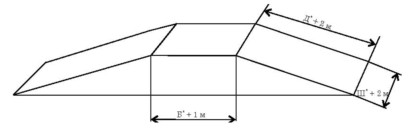 б) участок для подъезда к прицепной (навесной) машине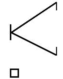 в) участок для разворота при ограниченной ширине проезжей части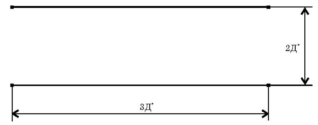 г) бокс для постановки самоходной машины на стоянку задним ходом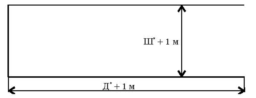 ______________________________*Б – база машины, Д – длина машины, Ш – ширина машины.МинистрЛ.В.РусакСОГЛАСОВАНОМинистр внутренних дел 
Республики БеларусьВ.В.Наумов27.03.2008СОГЛАСОВАНОМинистр образования 
Республики БеларусьА.М.Радьков25.03.2008УТВЕРЖДЕНОПостановление 
Министерства сельского 
хозяйства и продовольствия 
Республики Беларусь03.04.2008 № 34Приложение 1к Инструкции о порядке приема
квалификационных экзаменов
на право управления колесным
трактором и самоходной машиной
(в редакции постановления 
Министерства сельского 
хозяйства и продовольствия 
Республики Беларусь 
10.06.2022 № 60) Руководитель учреждения образования _________________________________(подпись)(инициалы, фамилия)№
п/пФамилия, собственное имя, отчество (если таковое имеется)Число, месяц, год рожденияМесто работыЗарегистрирован (указывается регистрация учащегося по месту жительства или месту пребывания)Удостоверение тракториста-машиниста, серия, номер, кем, когда выдано, категории123456Руководитель учреждения образования _________________________________(подпись)(инициалы, фамилия)М.П.**Приложение 2к Инструкции о порядке приема
квалификационных экзаменов
на право управления колесным
трактором и самоходной машиной
(в редакции постановления 
Министерства сельского 
хозяйства и продовольствия 
Республики Беларусь 
10.06.2022 № 60) №
п/пФамилия, собственное имя, отчество (если таковое имеется)Число, месяц, год рожденияУчреждение образования, где обучался экзаменуемый, серия, номер и дата выдачи свидетельства, дипломаНомер, дата выдачи медицинской справки о состоянии здоровья, кем выданаРезультаты квалификационных экзаменовРезультаты квалификационных экзаменов№
п/пФамилия, собственное имя, отчество (если таковое имеется)Число, месяц, год рожденияУчреждение образования, где обучался экзаменуемый, серия, номер и дата выдачи свидетельства, дипломаНомер, дата выдачи медицинской справки о состоянии здоровья, кем выданатеорети-
ческий*практи-
ческий№
п/пФамилия, собственное имя, отчество (если таковое имеется)Число, месяц, год рожденияУчреждение образования, где обучался экзаменуемый, серия, номер и дата выдачи свидетельства, дипломаНомер, дата выдачи медицинской справки о состоянии здоровья, кем выданасдан / 
не сдансдан / 
не сдан1234567_______________________________________________________ ________________(должность, инициалы, фамилия председателя (подпись)_______________________________________________________ ________________и членов экзаменационной комиссии) (подпись)Приложение 3к Инструкции о порядке приема 
квалификационных экзаменов 
на право управления колесным 
трактором и самоходной машиной №
п/пНаиме-
нование учреждения образованияНомер группыДата регист-
рацииКоли-
чество учащихсяКатегории колесных тракторов и самоходных машин, на право управления которыми производится обучениеНачало обученияОконча-
ние обученияОтветст-
венный за подготовку, телефонДата квалифика-
ционных экзаменов, номер ведомостиПри-
меча-
ние1234567891011Приложение 4к Инструкции о порядке приема
квалификационных экзаменов
на право управления колесным
трактором и самоходной машиной
(в редакции постановления 
Министерства сельского 
хозяйства и продовольствия 
Республики Беларусь 
10.06.2022 № 60) (наименование учебной организации)Сведения о теоретическом экзаменеСведения о теоретическом экзаменеСведения о теоретическом экзаменеСведения о теоретическом экзаменеСведения о теоретическом экзаменеСведения о теоретическом экзаменеСведения о теоретическом экзаменеСведения о теоретическом экзаменеСведения о теоретическом экзаменеСведения о теоретическом экзаменеСведения о теоретическом экзаменеСведения о теоретическом экзаменеСведения о теоретическом экзаменеСведения о теоретическом экзаменеСведения о теоретическом экзаменеСведения о теоретическом экзаменеСведения о теоретическом экзаменеСведения о теоретическом экзаменеСведения о теоретическом экзаменеСведения о теоретическом экзаменеСведения о теоретическом экзаменеСведения о теоретическом экзаменеСведения о теоретическом экзаменеСведения о теоретическом экзаменеСведения о теоретическом экзамене(наименование учебной организации)категория «А», «В», «С», «D», «E», «F» (нужное подчеркнуть)категория «А», «В», «С», «D», «E», «F» (нужное подчеркнуть)категория «А», «В», «С», «D», «E», «F» (нужное подчеркнуть)категория «А», «В», «С», «D», «E», «F» (нужное подчеркнуть)категория «А», «В», «С», «D», «E», «F» (нужное подчеркнуть)категория «А», «В», «С», «D», «E», «F» (нужное подчеркнуть)категория «А», «В», «С», «D», «E», «F» (нужное подчеркнуть)категория «А», «В», «С», «D», «E», «F» (нужное подчеркнуть)категория «А», «В», «С», «D», «E», «F» (нужное подчеркнуть)категория «А», «В», «С», «D», «E», «F» (нужное подчеркнуть)категория «А», «В», «С», «D», «E», «F» (нужное подчеркнуть)категория «А», «В», «С», «D», «E», «F» (нужное подчеркнуть)категория «А», «В», «С», «D», «E», «F» (нужное подчеркнуть)категория «А», «В», «С», «D», «E», «F» (нужное подчеркнуть)категория «А», «В», «С», «D», «E», «F» (нужное подчеркнуть)категория «А», «В», «С», «D», «E», «F» (нужное подчеркнуть)категория «А», «В», «С», «D», «E», «F» (нужное подчеркнуть)категория «А», «В», «С», «D», «E», «F» (нужное подчеркнуть)категория «А», «В», «С», «D», «E», «F» (нужное подчеркнуть)категория «А», «В», «С», «D», «E», «F» (нужное подчеркнуть)категория «А», «В», «С», «D», «E», «F» (нужное подчеркнуть)категория «А», «В», «С», «D», «E», «F» (нужное подчеркнуть)категория «А», «В», «С», «D», «E», «F» (нужное подчеркнуть)категория «А», «В», «С», «D», «E», «F» (нужное подчеркнуть)категория «А», «В», «С», «D», «E», «F» (нужное подчеркнуть)(наименование учебной организации)дата экзаменадата экзаменаномер билетаномер билетаномер вопросаномер вопросаномер вопросаномер вопросаномер вопросаномер вопросаномер вопросаномер вопросаномер вопросаномер вопросаномер вопросаномер вопросаномер вопросаномер вопросаномер вопросаномер вопросарезультат (сдан, не сдан)результат (сдан, не сдан)результат (сдан, не сдан)подпись, фамилия экзаме-
натора**подпись, фамилия экзаме-
натора**(наименование учебной организации)дата экзаменадата экзаменаномер билетаномер билета11223445667789910результат (сдан, не сдан)результат (сдан, не сдан)результат (сдан, не сдан)подпись, фамилия экзаме-
натора**подпись, фамилия экзаме-
натора**(наименование учебной организации)дата экзаменадата экзаменаномер билетаномер билетаномер ответаномер ответаномер ответаномер ответаномер ответаномер ответаномер ответаномер ответаномер ответаномер ответаномер ответаномер ответаномер ответаномер ответаномер ответаномер ответарезультат (сдан, не сдан)результат (сдан, не сдан)результат (сдан, не сдан)подпись, фамилия экзаме-
натора**подпись, фамилия экзаме-
натора**(фамилия)(собственное имя)(отчество, если таковое имеется)(число, месяц, год рождения)(подпись экзаменуемого)Сведения о практическом экзаменеСведения о практическом экзаменеСведения о практическом экзаменеСведения о практическом экзаменеСведения о практическом экзаменеСведения о практическом экзаменеСведения о практическом экзаменеСведения о практическом экзаменеСведения о практическом экзаменеСведения о практическом экзаменеСведения о практическом экзаменеСведения о практическом экзаменеСведения о практическом экзаменеСведения о практическом экзаменеСведения о практическом экзаменеСведения о практическом экзаменеСведения о практическом экзаменеСведения о практическом экзаменеСведения о практическом экзаменеСведения о практическом экзаменеСведения о практическом экзаменеСведения о практическом экзаменеСведения о практическом экзаменеСведения о практическом экзаменеСведения о практическом экзаменеДата экзаменаКатегория1. Первый этап (попытки)12211221112221122211121121.1. трогание с места на подъеме1.2. подъезд к прицепной машине1.3. участок для разворота при ограниченной ширине1.4. заезд задним ходом в боксРезультат (сдан, не сдан)Подпись, фамилия экзаменатора**2. Второй этап (указать количество нарушений Правил дорожного движения, создание аварийной обстановки и (или) совершение дорожно-транспортного происшествия) Результат (сдан, не сдан)Подпись, фамилия экзаменатора**Приложение 5к Инструкции о порядке приема 
квалификационных экзаменов 
на право управления колесным 
трактором и самоходной машиной 